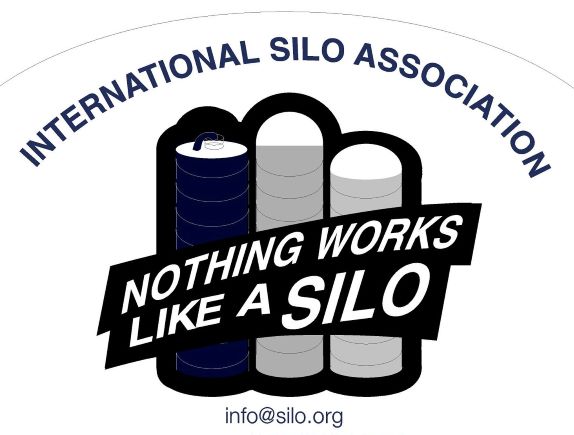 Annual Regional MeetingsDecember 3, 2020 – Madison WIComfort Inn and Suites Madison Airport 4822 E. Washington Ave Madison, WI 53704December 8, 2020 – Bird-in-Hand, PABird-in-Hand Family Inn & Restaurant2740 Old Philadelphia Pike, Bird-in-Hand, PA 17505December 10, 2020 – Waterloo, ON The Inn of Waterloo & Conference Centre475 King Street N, Waterloo, ON, N2J2Z5